ROLE DESCRIPTIONDISTRICT MANAGERAbout UsThe NSW Rural Fire Service (NSW RFS) protects the community and our environment by minimising the impact of fire and other emergencies. Our shared vision is to provide a world standard of excellence in the provision of a volunteer-based community fire and emergency service.The NSW RFS is established under the Rural Fires Act 1997 and is responsible for preventing and suppressing fires in rural fire districts, as well as being the lead agency for bush fire-fighting across the State. The agency also operates under the State Emergency and Rescue Management Act 1989. For over 100 years the NSW RFS has been a significant part of the history and landscape of NSW and is widely acknowledged as the largest volunteer fire service in the world. Fighting fires and protecting the community from emergencies is the most visible aspect of the NSW RFS. The Service also has many responsibilities as the lead agency for bush fire management and mitigation in NSW. Working closely with other agencies, the NSW RFS responds to a range of emergencies including structure fires, motor vehicle accidents and storms that occur within rural fire districts.Leadership CommitmentValue and recognise the contribution of our people  Create an environment where people can be at their best Work together to deliver the best community outcomes Be responsive and hold ourselves and each other to account Appreciate our different backgrounds and experiences make us greaterRole PurposeThe role manages a Rural Fire District in an environment where there is an average range and/or complexity of risks associated with politically sensitive issues so that an appropriate range of services are provided to protect the community from bush fires and other emergencies.Key Accountabilities1. Manage resources, budget, assets, projects to maximise achievement of goals and required performance levels.2. Provide operational direction and leadership to establish and maintain a culture of teamwork, achievement, accountability and a focus on outcomes that meet the needs of the community being served.3. Provide leadership, including financial planning, to effectively manage the District consistent with the strategic direction of the Service, ensuring effective operations and cost effective use of the Service’s resources.4. Foster and maintain positive relationships with key stakeholders to facilitate appropriate and desirable outcomes to the operation of districts conducting regular audits of all districts to identify compliance with RFS policies and procedures.5. Monitor the performance of staff, ensure training plans are up-to date and address issues in a timely manner to maximise individual and team outcomes.6. When needed, monitor, review, evaluate and provide operational support/ or direction to communications services and training for brigade (or similar) activities in the district.7. When needed, lead or participate in activities to protect the community from fire and similar incidents within the scope of the qualifications held.8. Embed a purpose-driven culture and effective people management practices to drive member engagement and service delivery to the community.9. Lead a proactive approach to the continuous improvement of work health and safety, ensuring safe systems of work and management commitment to member wellbeing10. Lead and cultivate collaborative working relationships to deliver the best organisational and community outcomes.  Essential RequirementsAn Advanced Diploma or Degree in a relevant discipline, or equivalent expertise.Current RFS PBP certification or equivalent expertise.Current RFS Public Liaison Officer (PLO) certification or equivalent expertise.Current RFS CTR certification or equivalent expertise.Current RFS Enterprise Skills Trainer/ Assessor certification or equivalent expertise.No condition preventing normal field activities of the job (i.e. non arduous).A current driver’s licence and the ability to travel.May be required to participate on an after-hours and/or on call roster.During periods of major fire activity, the incumbent may be required to support operational management activities consistent with their skills and background.Key Knowledge and ExperienceGenuine appreciation and understanding of a volunteer-based community service.Role DimensionsDecision MakingThe role routinely makes their own decisions concerning assigned work and related matters, operating within standards, policies, procedures and relevant legislation.The role seeks advice about matters that may be outside the scope of their normal activities or that might attract significant criticism or concern.The role is guided in its decision making by the NSW RFS Administrative Delegations (Policy P2.1.1) and NSW RFS Financial Delegations (Policy P4.1.1)Reporting Line The role reports to the Area CommanderDirect ReportsThe role has up-to 8 direct reportsBudget/ExpenditureThe role has financial delegations and an assigned budgetKey Relationships – InternalKey Relationships – ExternalCapabilities for the RoleThe NSW public sector capability framework describes the capabilities (knowledge, skills and abilities) needed to perform a role. Focus capabilities are considered the most important for effective performance of the role.ClusterStronger CommunitiesDirectorate / Business UnitOPERATIONS | DISTRICTRole NumberVARIOUSGrade RFS Level 10/11ANZSCO Code139999PCAT Code1119192Date of Approval 20 May 2021Websitewww.rfs.nsw.gov.au WhoWhyDirectorProvide specialist advice, and work in close collaboration to ensure the seamless delivery of servicesTeamLead and provide professional guidance and development to build capability and ensure consistent quality and accessible service provision.Set performance expectations, provide leadership, direction and supportExecutive, Managers and SupervisorsFoster effective working relationships, collaborate and create buy-inAll NSW RFS Members Develop and maintain effective working relationships and open channels of communication across the agency to effectively contribute to better outcomes for our members and the communityWhoWhyOther Government Departments and Emergency Services AgenciesEnsure collaboration and cooperation in regards to capabilities and strategiesDiscuss negotiate, and collaborate resources to effect rural fire and emergency service provisionExternal CommitteesParticipate as a member on a number of external committees that may vary from time to time (e.g. Emergency Management Committees, Bush Fire Management Committees)CommunityProvide service to the community to prepare for and be resilient to fires and incidentsCeremonial and Community Safety related activitiesCapability GroupCapability NameLevel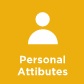 Display Resilience and CourageAdept Act with IntegrityAdept Manage SelfAdeptValue DiversityAdept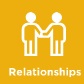 Communicate EffectivelyAdvancedCommit to Customer ServiceAdept Work CollaborativelyAdvancedInfluence and NegotiateAdept 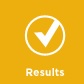 Deliver ResultsAdeptPlan and PrioritiseIntermediateThink and Solve ProblemsAdept Demonstrate AccountabilityAdept 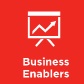 FinanceAdeptProject ManagementAdept Procurement and Contract ManagementIntermediateTechnologyIntermediate 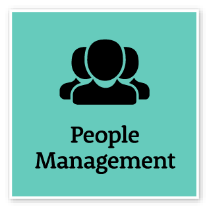 Manage and Develop PeopleAdeptInspire Direction and PurposeIntermediateOptimise Business OutcomesIntermediateManage Reform and ChangeIntermediate